Taiwan Business Indicators in September 2018Press ReleaseNational Development Council (NDC)October 26, 2018In September 2018, the overall monitoring indicator flashed the “yellow-blue” signal. The total score decreased two points to 22. The trend-adjusted leading index decreased from the previous month, while the coincident index increased. The government will be closely monitoring the economic situation.The Monitoring Indicators: The total score in September 2018 was 22, flashing the “yellow-blue” signal. Among the nine components, the import of machineries and electrical equipments flashed “yellow-red” signal. The TAIEX average closing price and customs-cleared exports flashed “green” signals. The monetary aggregates M1B, industrial production index, nonagricultural employments, index of producer’s shipment for manufacturing, sales of trade and food services, and the TIER manufacturing sector composite indicator flashed “yellow-blue” signals.Leading Indicators: With revised data, the trend-adjusted leading index stood at 101.26, down by 0.11% from last month. Among the seven indicators making up the trend-adjusted index, real imports of semiconductor equipment, new housing construction started, and net accession rate of employees on payrolls of industry and services had positive cyclical movements from the previous month, while the TIER manufacturing sector composite indicator, diffusion index of export orders, TAIEX average closing price, and real monetary aggregates M1B had negative cyclical movements. Coincident Indicators: With revised data, the trend-adjusted coincident index stood at 100.82, up by 0.24% from last month. Among the seven indicators making up the trend-adjusted index, real machineries and electrical equipments imports, real customs-cleared exports, electric power consumption, and the industrial production index had positive cyclical movements, while the index of producer’s shipment for manufacturing, sales of trade and food services, and nonagricultural employments had negative cyclical movements. Lagging Indicators: With revised data, the trend-adjusted lagging index stood at 101.37, down by 0.10% from last month. Among five indicators making up the trend-adjusted index, inventory value for manufacturing, loans and investments of financial institutions, and the interbank overnight call-loan rate had positive cyclical movements, while the manufacturing unit output labor cost index, and the unemployment rate (inverted) had negative cyclical movement. T~~ Next publication date: November 27 2018 ~~T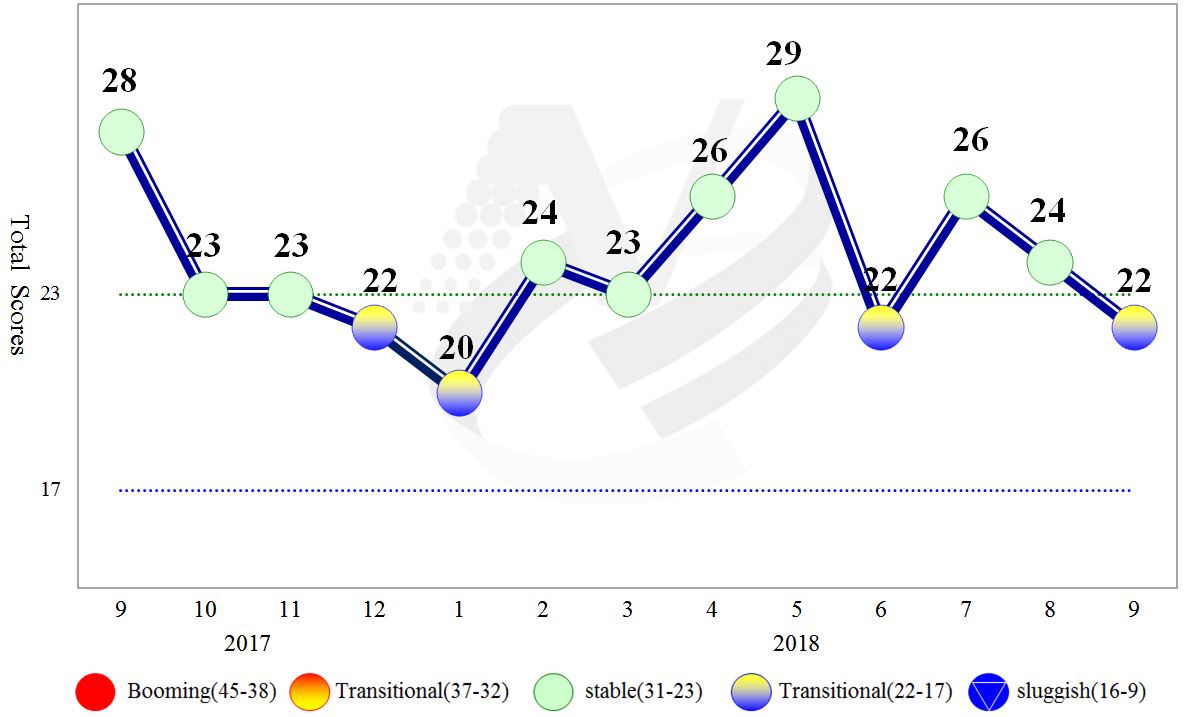 Figure 1  Total Scores in the Past Year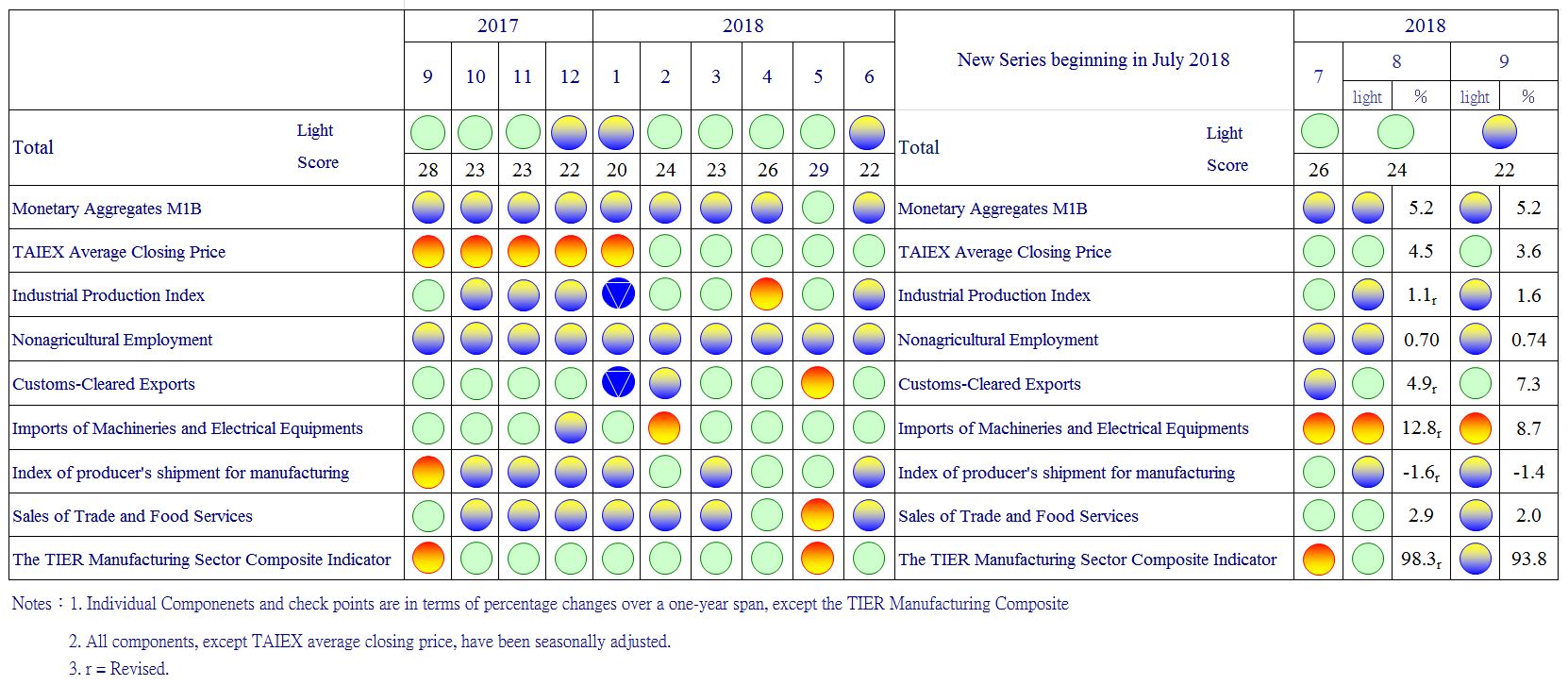 Figure 2  Monitoring Indicators       Table 1  Leading IndicatorsIndex Note：1. All components are passed through seasonal adjustment, trend-removal, smoothing and normalization.2. Diffusion Index of export orders by number of firms.3. Net accession rate is equal to accession rate minus separation rate.4. Including only housing, mercantile, business and service, industry warehousing.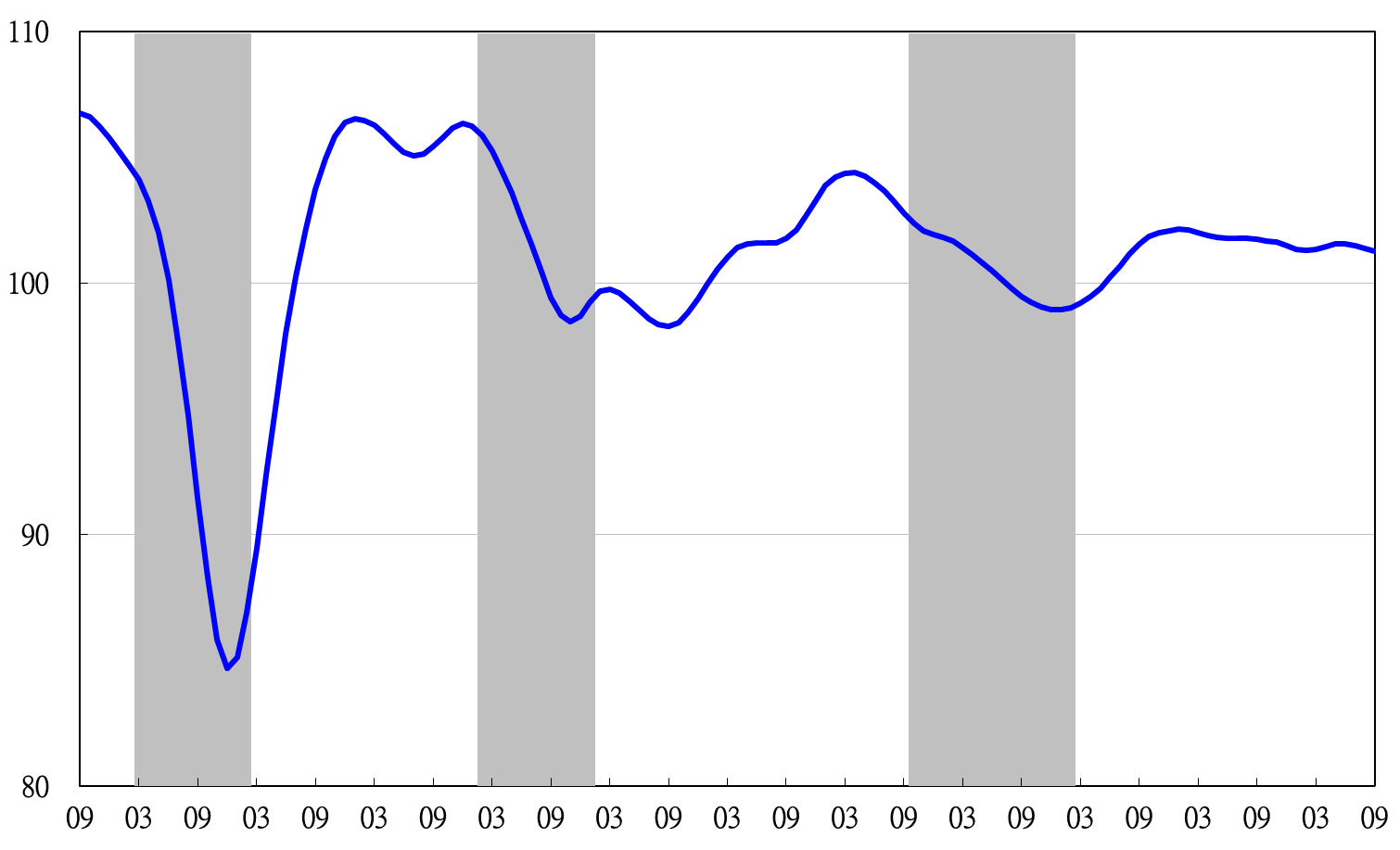 Figure 3  Trend-adjusted Leading IndexTable 2  Coincident IndicatorsIndex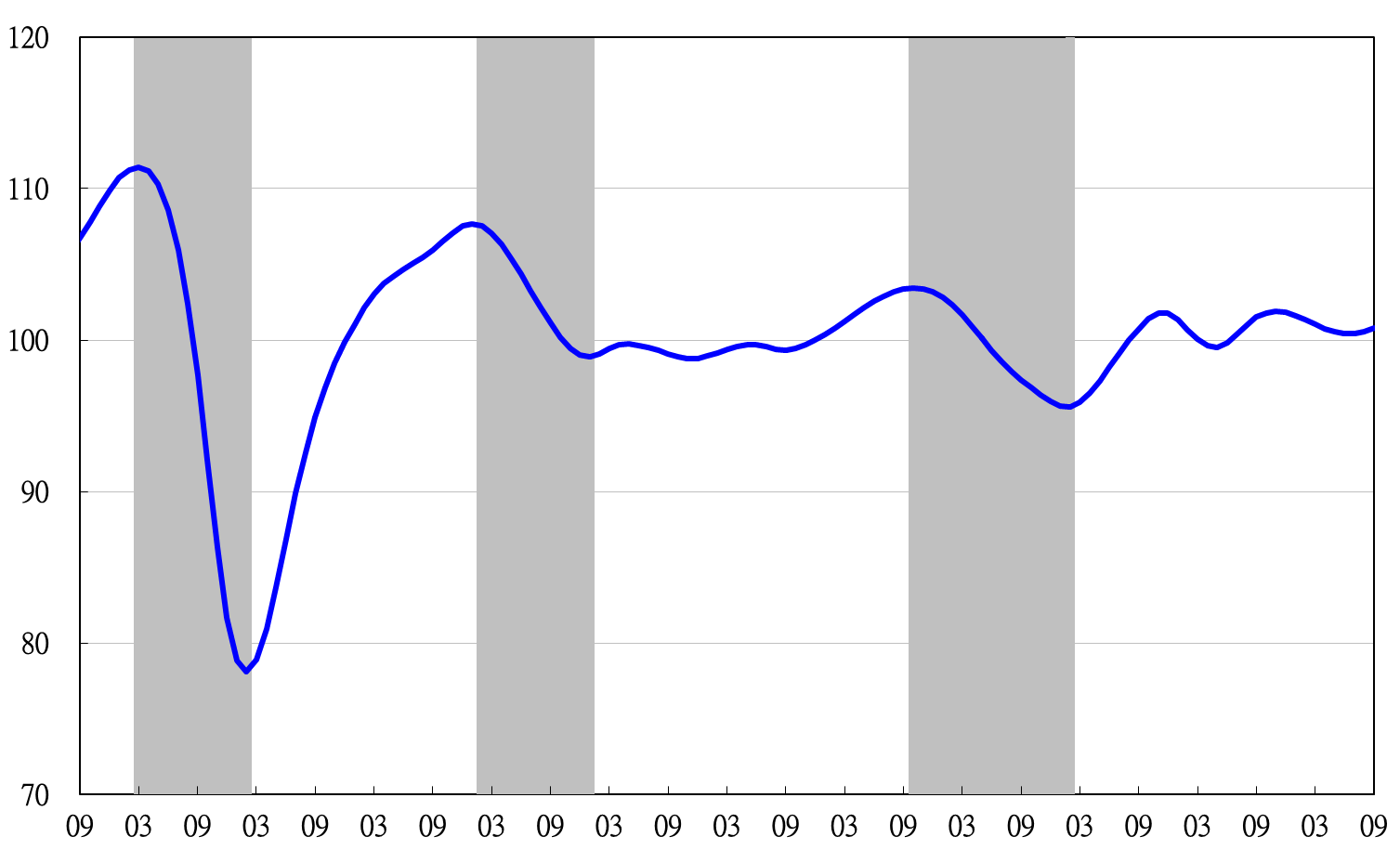 Figure 4  Trend-adjusted Coincident IndexTable 3  Lagging IndicatorsIndex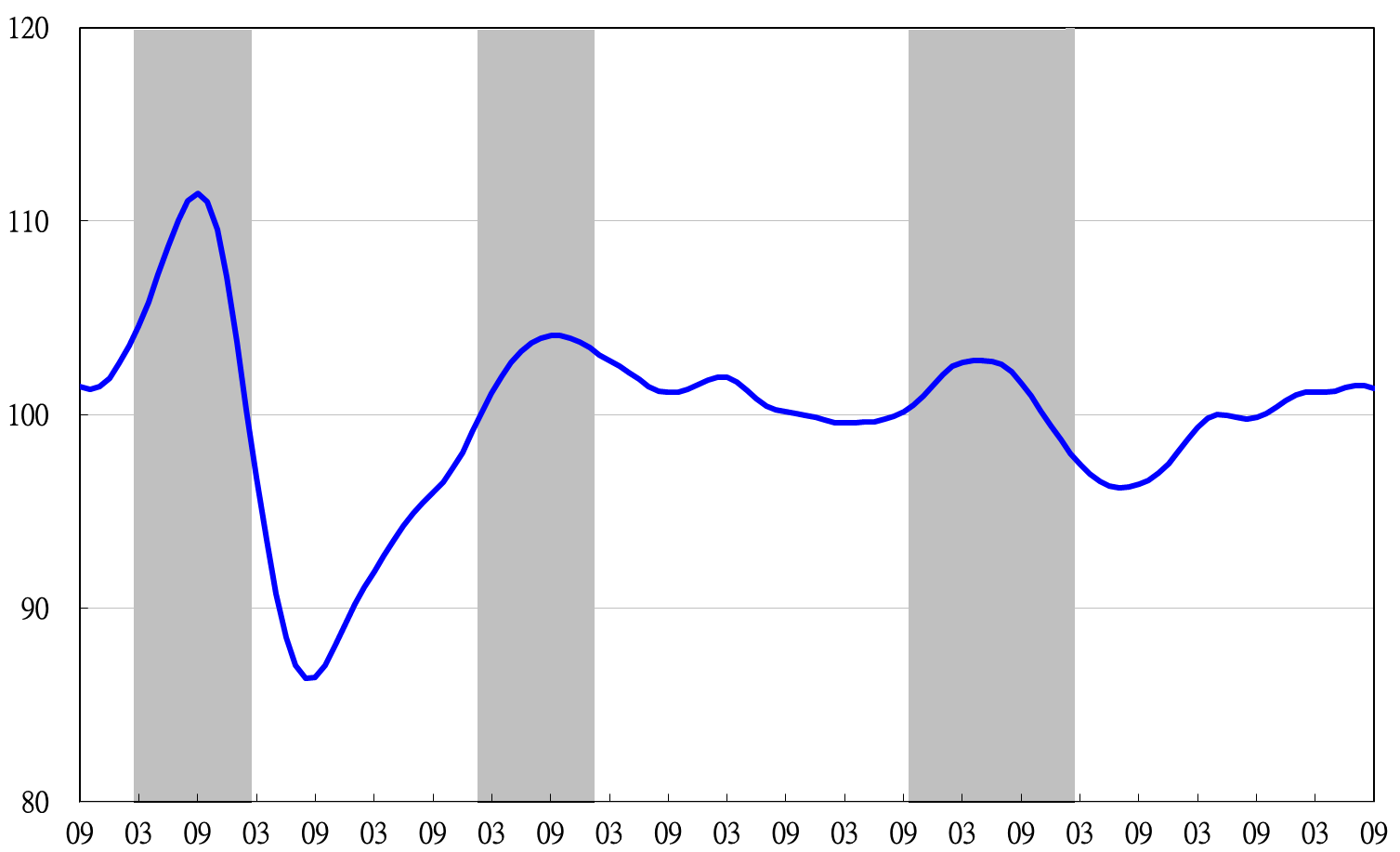 Figure 5  Trend-adjusted Lagging Index2018201820182018201820182018MarAprMayJunJulAugSepTrend adjusted index101.34101.46101.55101.54101.47101.37101.26Change from preceding month (%)0.040.120.09-0.00-0.07-0.11-0.11Components1Diffusion Index of export orders299.96100.09100.11100.0299.8099.5499.24Real monetary aggregates M1B 99.7899.8299.8799.9099.9299.92099.915TAIEX average closing price 100.19100.14100.09100.0499.9899.9299.86Net accession rate of employees on payrolls of industry and services 3 99.8899.8599.8599.8699.8899.9199.93New housing construction started 4100.41100.61100.82100.97101.12101.28101.47Real imports of semiconductor equipment 99.5999.5299.4999.5499.6999.92100.20The TIER manufacturing sector composite indicator 100.20100.18100.15100.0599.8699.5999.262018201820182018201820182018MarAprMayJunJulAugSepTrend adjusted index101.06 100.76 100.55 100.42 100.43 100.58 100.82 Change from preceding month (%)-0.27 -0.30 -0.21 -0.12 0.01 0.15 0.24 ComponentsIndustrial production index100.33 100.21 100.08 99.96 99.89 99.88 99.90 Electric power consumption 100.19 100.04 99.90 99.83 99.82 99.94 100.14 Index of producer’s shipment for manufacturing 100.42 100.34 100.28 100.19 100.07 99.92 99.78 Sales of trade and food services100.50 100.59 100.71 100.78 100.82 100.84 100.83 Nonagricultural employment 100.04 100.02 99.99 99.97 99.96 99.95 99.94 Real customs-cleared exports100.28 100.04 99.86 99.77 99.74 99.83 99.99 Real machineries and electrical equipments imports 99.87 99.76 99.73 99.81 100.01 100.27 100.54   2018  2018  2018  2018  2018  2018  2018  2018  2018  2018  2018  2018MarMarAprAprMayJunJunJulJulAugAugSepTrend adjusted index101.15 101.15 101.15 101.15 101.23 101.38 101.38 101.51 101.51 101.48 101.48 101.37 Change from preceding month (%)-0.02 -0.02 -0.01 -0.01 0.09 0.15 0.15 0.12 0.12 -0.03 -0.03 -0.10 ComponentsUnemployment rate 100.16 100.16 100.13 100.13 100.09 100.05 100.05 100.01 100.01 99.96 99.96 99.91 The manufacturing unit output labor cost index100.35 100.35 100.13 100.13 99.96 99.85 99.85 99.69 99.69 99.36 99.36 98.94 Interbank overnight call-loan rate100.04 100.04 100.05 100.05 100.06 100.07 100.07 100.07 100.07 100.08 100.08 100.08 Loans and investments of financial institutions100.38 100.38 100.50 100.50 100.62 100.71 100.71 100.79 100.79 100.86 100.86 100.92 Inventory value for manufacturing100.25 100.36 100.36 100.52 100.52 100.73 100.98 100.98 101.25 101.25 101.55 101.55 